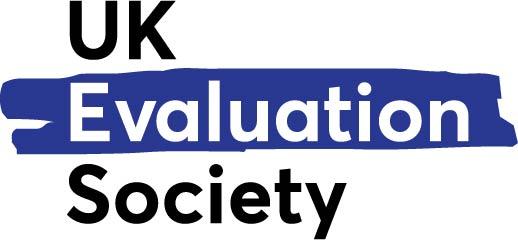 UK Evaluation Society Council/Board Member2024-2026Nomination Form, and DeclarationsNomination FormPROPOSER(please print name )	…………………………………………………………………………………………………………Signature		…………………………………………………………………………………………………………E-mail &Telephone       ……………………………………………………………………………………………………….SECONDER(please print name)  ………………………………………………………………………………………………………….Signature		………………………………………………………………………………………………………..E-mail &Telephone   …………………………………………………………………………………………………………To Proposer and SeconderPlease reassure yourself that the individual you are proposing or secondingIs suitable and has sufficient experienceUnderstands what the role will involveIs able to fulfil their duties to the SocietyTo NomineePlease send completed form together with signed declaration forms, updated CV and statement to:  hello@evaluation.org.uk  ATTN Council/Board Application. By latest 11pm GMT on SUNDAY 17th MARCH 2024DECLARATIONAbsence of Conflict of InterestI, the undersigned, …………………………………………., declare that I have no conflict of interest if I were to become a Council/Board Member for the UK Evaluation SocietySigned (Block Capitals)DateDECLARATIONNo Criminal Record/Legal Reason I, the undersigned,………………………………………….., declare that I have no criminal record/legal reason to prevent me from becoming a Council/Board Member for the UK Evaluation SocietySigned (Block Capitals) DateDECLARATIONI, the undersigned,…………………………………….. have never been asked to stand down as a Council Member or Trustee of another organisation.Signed (Block Capitals)DateNAME of NOMINEEE-MAIL & TELEPHONE No. of NOMINEEAs SecretaryAs Ordinary Council Member/Trustee